CELEBRA LA VIDANo sé si soñaba, no sé si dormía
y la voz de un ángel dijo que te diga
celebra la vida.Piensa libremente ayuda a la gente
y por lo que quieras lucha y se paciente
lleva poca carga, a nada te aferres
porque en este mundo nada es para siempreBúscate una estrella que sea tu guía
no hieras a nadie reparte alegríaCelebra la vida, celebra la vida
que nada se guarda, que todo te brinda
celebra la vida, celebra la vida
segundo a segundo y todos los díasY si alguien te engaña al decir te quiero
pon más leña al fuego y empieza de nuevo
no dejes que caigan tus sueños al suelo
que mientras más amas más cerca está el cieloGrita contra el odio, contra la mentira 
que la guerra es muerte y la paz es vidaCelebra la vida, celebra la vida
que nada se guarda, que todo te brinda
celebra la vida, celebra la vida
segundo a segundo y todos los díasNo sé si soñaba no sé si dormía
y la voz de un ángel dijo que te diga...Celebra la vida, celebra la vida
y deja en la tierra tu mejor semilla
celebra la vida, celebra la vida
que es mucho más bella cuando tú me mirasCelebra la vida, celebra la vida...WAVING FLAGGive me freedom
Give me fire
give me reason
Take me higher
see the champions
take the field now
you?ll be fighters
make us feel proud

En las calles muchas manos
levantadas, celebrando
una fiesta sin descanzo
los países como hermanos

Canta y une tu voz
grita fuerte que te escuche el sol
nuestra fiesta ya va a comenzar
todos juntos vamos a ganar

Unidos!
Seremos grandes,
seremos fuertes
somos un pueblo
bandera de la libertad
que viene y que va (x3)

when i get older
i will be stronger
they?ll call me freedom
just like a wavin flag
Now wave your flag (x3)

ohhh ohhh ohhh ohhh 

Danos vida
danos fuego
que nos lleve a lo alto
campeones o vencidos
pero unidos a intentarlos
In the streets
are exalted people
as we lose our inhibitions
celebretion is around us
every nation all around us

Singing forever young, singins
songs underneath the sun
let?s rejoice to the beatiful game
and together at the end of day 

Seremos grandes,
seremos fuertes
somos un pueblo
bandera de libertad
que viene y que va (x3)

when i get older
i will be stronger
they?ll call me freedom
just like a wavin flag
Now wave your flag (x3)

ohhh ohhh ohhh ohhh 

Unidos!...
when i get older…
ADELANTEJusto en el momento en que empezaba 
a encontrar oscuridad hasta en el sol de mi ciudad. 
Justo en el momento en que la resignación 
consumía cada día mi ilusión. 
Apareces tú y me das la mano 
y sin mirarme te acercas a mi lado. 
Y despacito me dices susurrando que escuche tu voz. 

Adelante por los sueños que aún nos quedan 
adelante por aquellos que están por venir. 
Adelante porque no importa la meta 
el destino es la promesa de seguir…(x2) 
Adelante. 

Justo en el momento en que empezaba 
a sospechar que la ilusión me abandono sin avisar. 
Justo en el instante en que empezaba 
a olvidar, a atreverme, a imaginar, a inventar. 
Apareces tú y me das la mano 
y sin mirarme te acercas a mi lado… 
y despacito me dices susurrando que escuche tu voz. 

Adelante por los sueños que aún nos quedan. 
Adelante por aquellos que están por venir. 
Adelante porque no importa la meta, 
el destino es la promesa de seguir… (x2) 
BISHIMNO A LA ALEGRÍAEscucha hermano la cancion de la alegria
el canto alegre del que espera
un nuevo día
ven canta sueña cantado
vive soñando el nuevo sol
en que los hombres
volveran a ser hermanos.
Ven canta sueña cantado
vive soñando el nuevo sol
en que los hombres
volveran a ser hermanos.
Si en tu camino solo existe la tristeza
y el llanto amrgo
de la soledad completa,
ven canta sueña cantado
vive soñando el nuevo sol
en que los hombres
volveran a ser hermanos.
Si es que no encuentras la alegria
en esta tierra
buscala hermano
más allá de las estrellas,
ven canta sueña cantado
vive soñando el nuevo sol
en que los hombres
volveran a ser hermanos.RAP DE LA PAZEscúchame bien, amigoLo que voy a rapear. La idea que yo tengo De un mundo ideal,En el que todos juntosPodamos compartir, Sin miedos ni opresiones,Las ganas de vivir.Rap, rap de la paz.Rap, contigo se oye más, ¡dilo!Rap, rap de la paz.Rap, no nos harán callar.En primer lugar yo digo No a la guerra,No a las bombas,No a las armasNo a disparos ni a fronterasQue matan inútilmenteA tanta población,A los que las disputas Les traen sin ton ni son. RAP,…Piensa en tanta genteCon la que has discutido, No merece la penaPorque eso es un fastidio.La mejor solución Para esa ocasiónEs hablar, respetar, Cualquier opinión. RAP,…Cojamos nuestras manos, Juntos en unión, Mostrando a todo el mundoSin disputas, sin enfados, Sin odio y sin rencor, El secreto se encuentra Abriendo el corazón. DÍA DE LA PAZ30 de enero 2014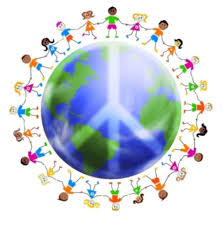 C.E.I.P. TERESA COMINOVILLAFRANCA DE CÓRDOBA